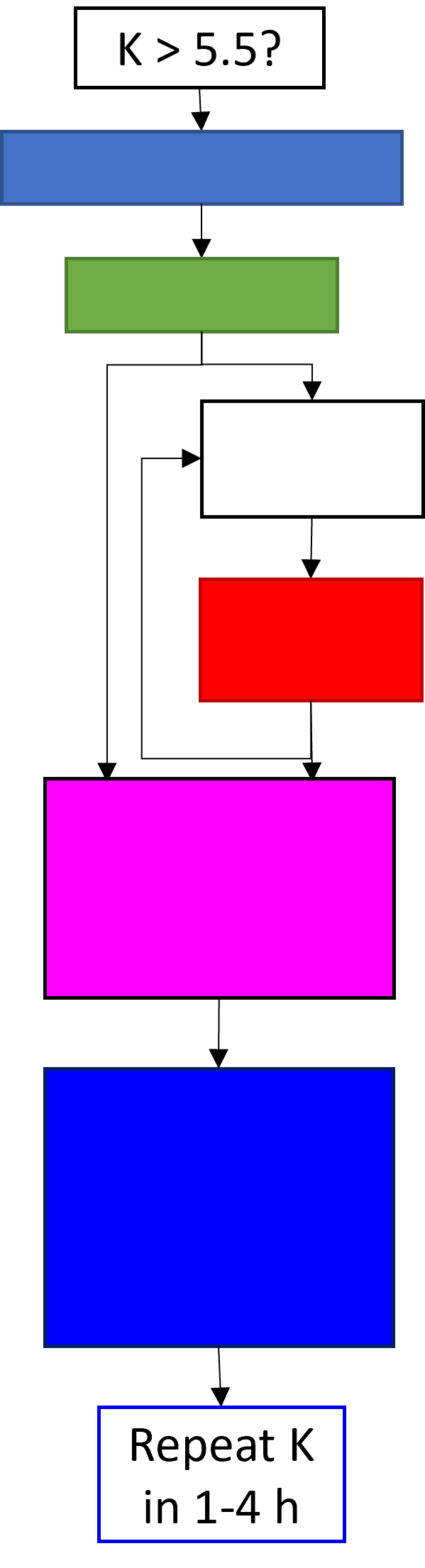 Step 1: ______________________Step 2: _____________________Step 3: _____________________Step 4: _____________________Step 5: _____________________MedicationDosingOnset/Duration of action KMedicationSite of EliminationOnset/Duration of actionIndicationsContraindications